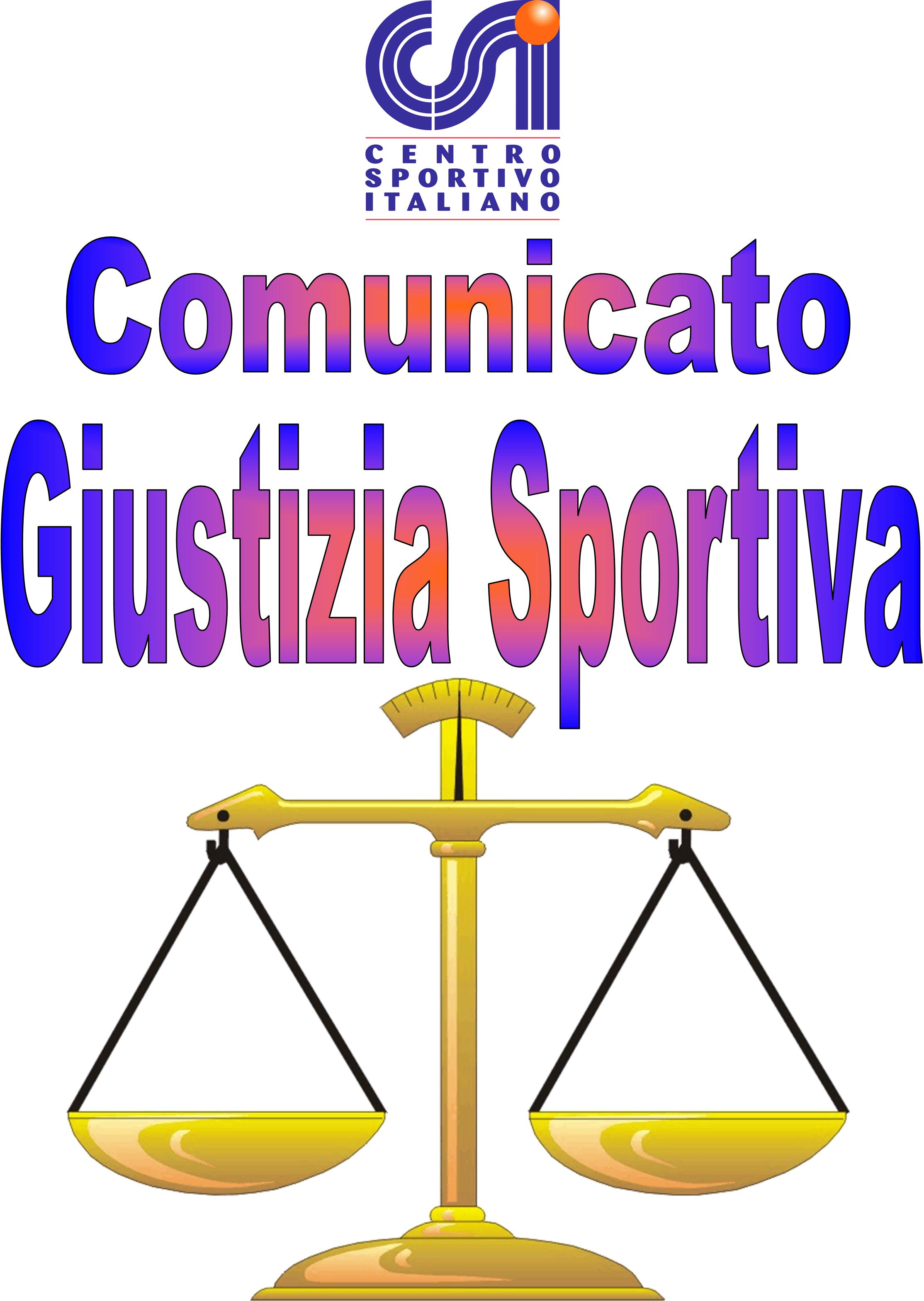 Comunicato Ufficiale nr. 17 –15.02.2016                                     Calcio a 5 Terni LeagueRISULTATI CALCIO A 5play offPROVVEDIMENTI DISCIPLINARI CALCIO A 5 play offGara persa 6 –  tavolino, un punto di penalizzazione  Ammenda di € 50,00 alla società Atletico Brodolini  per ( Mancata Presentazione della squadra ).GIOCATORI AMMONITINominativo:                                                                                                      SocietàGianluca Grassi                                                                                            Centro Tim Luca LuziMatteo Menghini                                                                                          Centro Tim Luca LuziRiccardo Maggi                                                                                             B.B MilfAndrea Giogli                                                                                                Cantine AperteJacopo Rosati                                                                                                 Acqua & SaponeMarco Riveruzzi                                                                                            White DevilsGIOCATORI ESPULSINominativo:                                 turni di squalifica                                        SocietàAlessandro Paci                                         1                                                    Cantine Aperte( Condotta Protestatoria ).                                                                                                                        Il Giudice sportivo218  Caffè Villaglori – White Devils4 - 5 V.P.D219 Centro Tim Luca Luzi – B.B Milf2 - 6 V.P.D220 Ares ca5 – Atletico Brodolini6-0 V.P.D.221 Cantine Aperte - Acqua & Sapone4 - 5 V.P.D